Publicado en Madrid el 17/05/2019 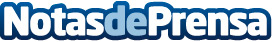 La crioterapia, secreto para la fortaleza física de las estrellas de fútbol, según CryosenseLa prevención y el tratamiento de las lesiones deportivas sobresale entre las ventajas del tratamiento de crioterapia, apuntan desde CryosenseDatos de contacto:Cryosense(+34) 911 59 27 16Nota de prensa publicada en: https://www.notasdeprensa.es/la-crioterapia-secreto-para-la-fortaleza Categorias: Fútbol Medicina alternativa http://www.notasdeprensa.es